Путешествие в мир экономики.25.05.2020.Налоги. Бюджет.   На занятии разберем понятия: налог, подоходный налог, физические, юридические лица, акциз, бюджет.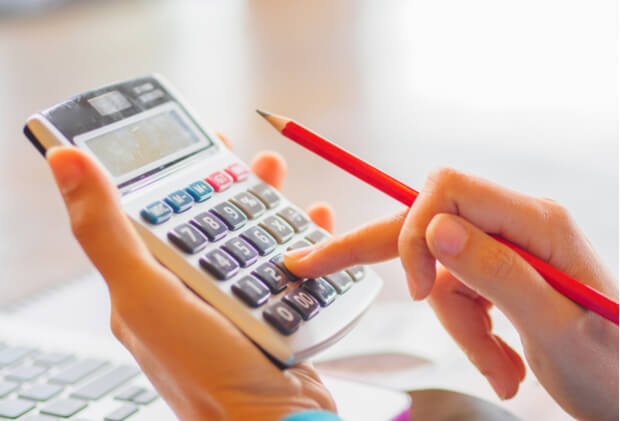      Налог – это обязательные платежи физических и юридических лиц государству.    Граждане – это физические лица, а фирмы, учреждения, организации – это все юридические лица.    Основным юридическим документом налоговой системы является НАЛОГОВЫЙ КОДЕКС РФ.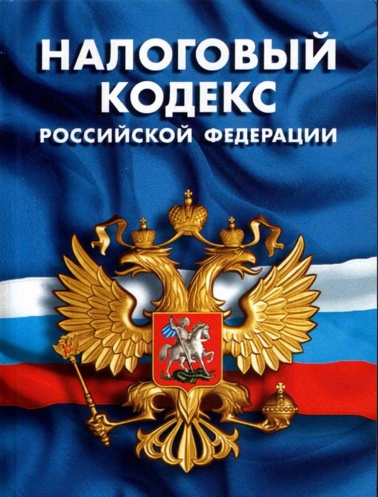 Налоговый кодекс - свод законов о правах, обязанностях и ответственности, как налогоплательщиков, так и органов осуществляющих сбор налогов, порядке и сроках их взимания.Налоги существуют различные: предприниматель платит налоги на прибыль, банки – налоги на свои доходы, предприятия и граждане платят налоги на имущество. Теперь, разберем виды налогов более подробно.По способу взимания бывают налоги: прямые и косвенные.Прямые налоги – налоги, взимаемые непосредственно с лиц, обязанных выплачивать налог  (подоходный налог, налог на прибыль,  с имущества).Подоходный налог. Налог на доходы физических лиц (НДФЛ)  - это налог, который исчисляется в процентах от совокупного дохода физических или юридических лиц.Налоговая декларация – документ, с помощью которого в России физические лица отчитываются по налогу на доход физических лиц (НДФЛ).Косвенный налог — налог на товары и услуги, устанавливаемый в виде надбавки к цене или тарифу (НДС, акцизы, таможенные пошлины)НДС (налог на добавленную стоимость)- это косвенный налог на прибавочную (добавленную) стоимость, возникающую в процессе создания товаров, работ, услуг.Акциз - определенная сумма, которая включается в стоимость товара (услуги).Таможенная пошлина - обязательный платеж в государственный бюджет, взимаемый таможенными органами в связи с перемещением товаров через  границу. 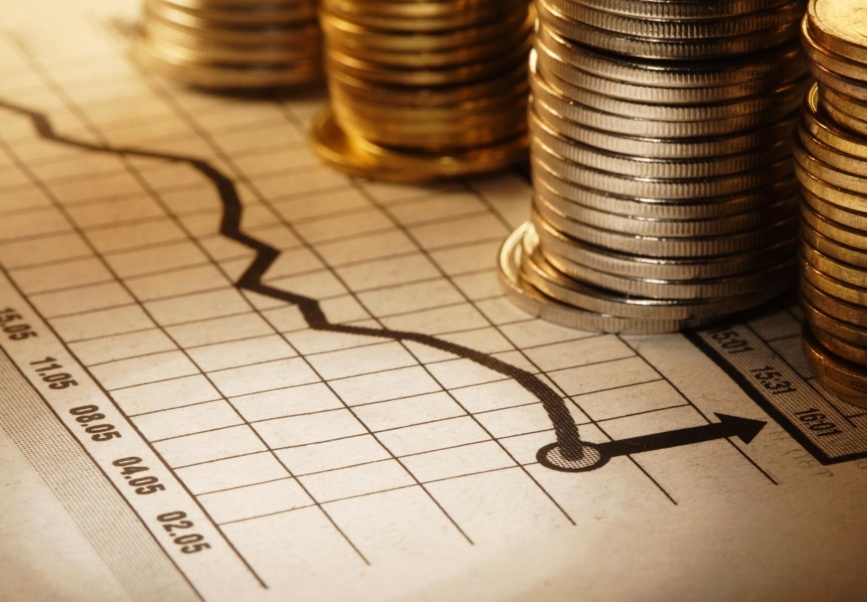     Налог физических и юридических лиц составляют статью доходов государственного бюджета. Бюджет государства - это программа (финансовый документ) дохода и расхода средств государства на социальные нужды (медицина, образование, наука и культура, армия и др.).Бюджет государства - это программа дохода и расхода денежных средств государства на нужды граждан (социальные программы, образование, медицина, службы безопасности, армия, и тБюджет государства - это программа дохода и расхода денежных средств государства на нужды граждан (социальные программы, образование, медицина, службы безопасности, армия, и т